河海大学部门文件河海海洋总支〔2019〕2号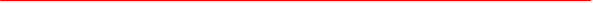 海洋学院关于成立“1442工程”学员选拔工作组的通知院内各单位：    为培养一支政治坚定、作风过硬、素质全面的精英队伍，使其成为学生骨干群体的引领者，并充分发挥这一群体的示范作用，根据学校《关于做好2018级“1442工程”学员选拔工作的通知》（河海学工〔2019〕6 号）文件有关要求，通过笔试、结构化面试、无领导小组讨论选出海洋学院的学生骨干，经研究决定，成立海洋学院“1442工程”选拔工作组，具体名单如下：组长：王永芝组员：安杰晶  赖  颖  李欣余  张鹏辉  潘  莹  褚浩洋  任  杰此页无正文。中共河海大学海洋学院总支部委员会2019年3月18日中共河海大学海洋学院总支部委员会         2019年3月18日印发录入：赖颖                                        校对：鲍威